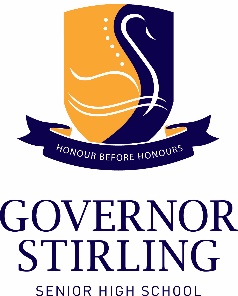 Dear parents and carersThe state government has announced that public health and social measures will be eased from 12.01am Friday 29 April (details at wa.gov.au). For schools, these changes include:Masks no longer mandatory at school except for in specific settings and circumstances. Masks are encouraged for staff and students (Year 7 and above) where physical distancing is not possible.Density and capacity limits no longer apply to school activitiesasymptomatic close contacts no longer required to isolate (see requirements below)An additional supply of RATs for all students and staff.If your child becomes an asymptomatic close contact, due to a person in your household being COVID-19 positive, they will no longer have to isolate for 7 days. They will be required to:Do a daily Rapid Antigen Test (RAT) and receive a negative result each day to attend school.Wear a mask at school (for students in Year 7 and above) and when travelling on public transport or ride-share.We will let you know when you can collect the free RATs the state government is providing for all students. In the meantime, if your child becomes symptomatic or a household close contact, please contact us.All school activities can resume, and we will continue to follow COVID-19 safe measures:All staff and regular workers (including regular volunteers) at school are double dose vaccinated (third dose vaccinated within one month of being eligible) Adequate ventilation in each classroom, in line with health advice enhanced cleaning remains in place.If your child becomes symptomatic they should stay home and be tested for COVID-19. Refer to healthywa.wa.gov.au for information on close contact definition, testing and isolation requirements. You should notify the school if your child tests positive for COVID-19.Thank you for your continued efforts in keeping our school COVID-19 safe.Kind regardsDr Pasco PutrinoPrincipal29 April 2022